Программный комплекс СОН «Реестр поставщиков и регистр получателей социальных услуг» (ПК «СОН») версия 1.0 Руководство по установкеСодержание Системные требованияАппаратные требования Процессор (CPU): c двумя и более физическими ядрами Оперативная память (RAM): 4 ГБСвободное место на жёстком диске: ~5 ГБ.Программные требованияОперационная система: Windows 7 SP1 x64, Windows 8 x64, Windows 8.1 x64, Windows 10 x64, Windows server 2008 R2, Windows server 2012, Windows server 2016, Windows server 2019Java JRE не ниже 1.8Браузер Mozilla Firefox, Google Chrome, Microsoft Internet Explorer, версии не ниже, чем 9.0, Microsoft Edge, Яндекс.БраузерУстановкаДля установки ПК «СОН». запустите исполняемый файл «PK_SON_demo.exe»В открывшемся окне установки укажите папку установки (см. рис. 1). Важно! Каталог установки не должен содержать символов кириллицы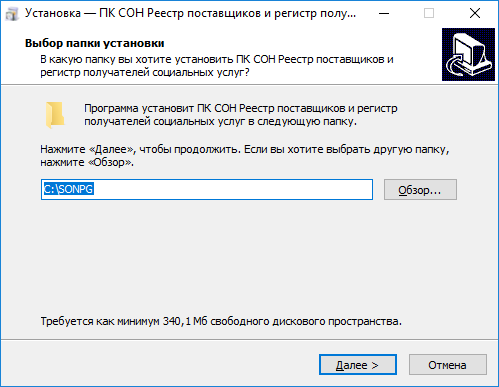 Рис. 1Для продолжения установки нажмите «Далее», в следующем окне установки будет предложено выбрать папку для ярлыков в меню «Пуск» (см. рис. 2) Рис. 2В следующем окне установке будет предложено создание ярлыка на рабочем столе пользователя (см. рис. 3) 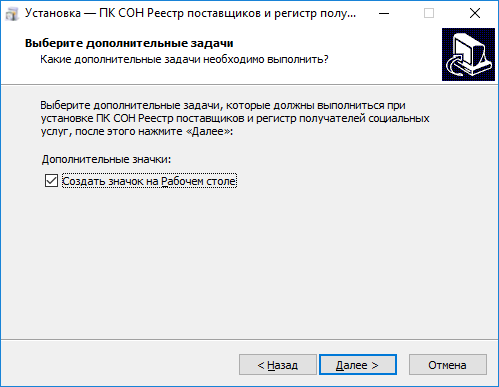 Рис. 3Для продолжения нажмите «Далее», будет выполнена распаковка и установка необходимых компонентов (см. рис. 4) 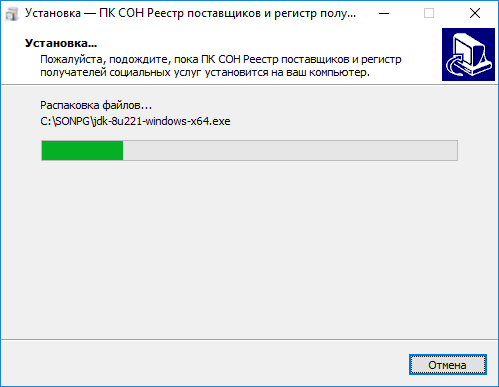 Рис. 4После распаковки автоматически запустится установка СУБД Postgres Pro Standard (Далее откроется окно запуска службы сервера приложений Apache Tomcat 8 (см. рис. 6), дождитесь завершение запуска.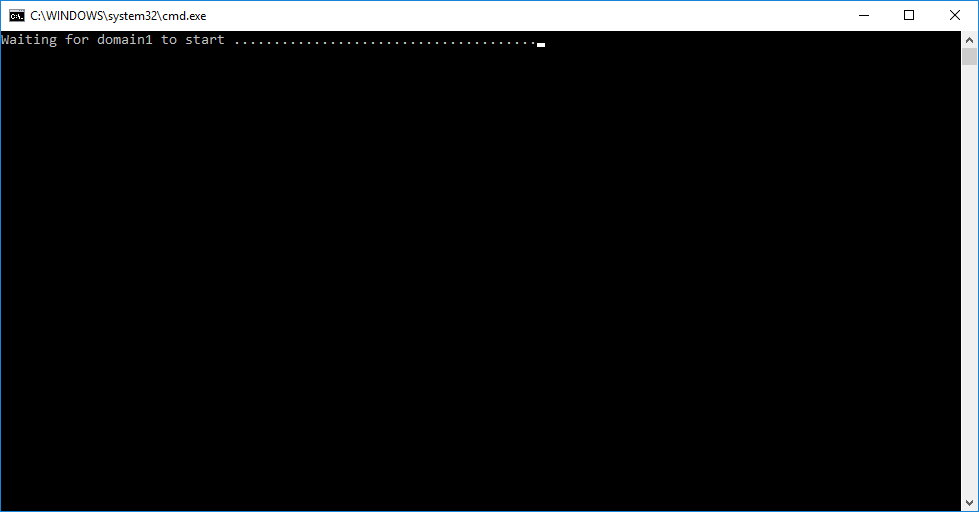 Рис. 6Через непродолжительное время процесс установки завершитсяНа данном этапе установка завершена. Открыть программу можно с помощью ярлыка «ПК СОН Реестр поставщиков» в меню пуск или на рабочем столе. В демонстрационной базе данных учетные данные для авторизации: Имя пользователя common, пароль com_systemРис. 13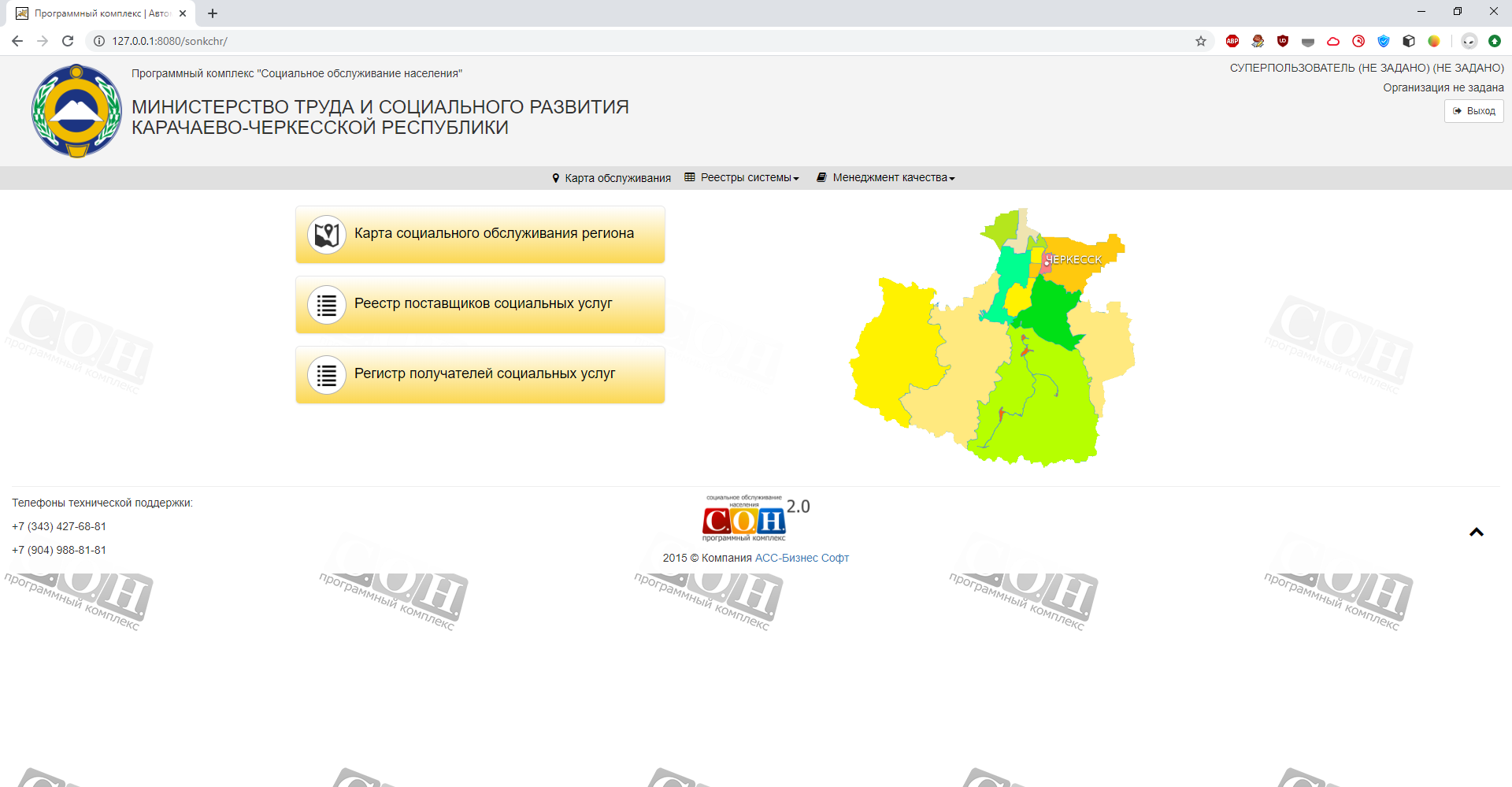 Сопровождение и техническая поддержка ООО «АСС-Бизнес Софт» 624200, Свердловская область, г. Лесной, ул. Ленина, 14, лит. А. Тел.: (34342) 768-81, 709-38 e-mail: son@bi-soft.ru, bi-soft@bi-soft.ru 